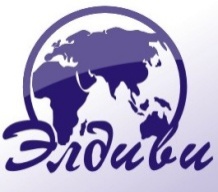 Минск - Сандомеж – Краков - МинскДаты выезда: 30.12.2017-02.01.2017Продолжительность тура: 4 дня/3 ночи в отелеПроезд: комфортабельный автобус Проживание: транзитные 2-3х звездочные отелиПитание: завтракиВ стоимость тура входит: проезд автобусом; 3 ночи по программе тура; питание BВ; экскурсии по программеДополнительно оплачивается: оформление визовой поддержки; медицинская горнолыжная страховка*; Новогодний ужин (по желанию) 85 евро; Казимеж (доп экскурсия )  10 евро виза (Шенген). Подача самостоятельно туристом через визовые центры (пакет документов для открытия визы предоставляем, возможен многократный Шенген)1 день30.12.2017Выезд из Минска (ориентировочно в 05:00). Транзит по территории РБ, РП (~620 км) Прибытие в Сандомеж - старинный польский город с десяти вековой историей, местопребывание  князей и резиденция королей, составлял узел торгового пути, который вел из Западной Европы на Русь и дальше на восток до Монгольской империи. Пешеходная экскурсия по городу: Рыночная площадь, Каменица Олесницких, Дом Длугоша, Замок, Кафедральный собор, Костел Св.Михаила и др. Свободное время. Для желающих обед за доп.плату (10€). Переезд в Краков (~160 км). Заселение в отель в центре города IBIS CENTRUM 3*. Свободное время. Ночлег2 день31.12.2017Завтрак. Обзорная экскурсия по Кракову: Рыночная площадь, Королевская дорога, Мариацкий костел, Ягеллонский университет – один из старейших университетов в мире (1364г.), площади, соборы, дворцы, торговые ряды. Свободное время.  Для желающих пешеходная экскурсия по исторической части Кракова – кварталу Казимеж (доп. 10€). Казимеж является центром двух культур – христианской и еврейской. Это место контрастов и незабываемой атмосферы (ул. Широкая и синагоги Старая, Рему и Поппера, дом Елены Рубинштейн, еврейская мыква-ритуальная баня для мужчин и женщин, синагога Исаака, ул. Юзефа с кафе Стайня (кадры из фильма «Список Шиндлера»), костел Тела Господня и многое другое). Свободное время. Подготовка к празднованию Нового года. Для желающих новогодний банкет 85€. Ночлег в отеле3 день01.01.2018Завтрак. Свободное время в Кракове. Для желающих за дополнительную плату:Выездная экскурсия в Закопане, доп. €25 взрослые, 15€ дети до 12 лет  Всего три часа на автобусе (как раз можно вздремнуть после завтрака), и вы попадаете в один из самых высокогорных городов Польши (750-1100 м). И здесь — выбирайте, что вам по душе! Стать на лыжи? Легко! Прокатиться на сноуборде? Да вот же он, пункт проката! Пофотографировать деревянную архитектуру на фоне величественных гор? Пожалуйста! Отведать сытной польской кухни? Добро пожаловать!В общем, Закопане — идеальная локация, чтобы прожить первый день наступившего 2018 года! Вечернее возвращение в отель4 день02.01.2018Завтрак. Выселение из отеля. Посещение ТЦ «BONARKA». Отправление в Минск. Транзит по территории РП. Прохождение границы. Поздний приезд в МинскМесто в 2-х местном номереОдноместный номерРебенок с 4 до 12 лет на основном месте180 Евро + 45 BYN220 Евро + 45 BYN170 Евро + 45 BYN